中國文化大學碩士班學位審定表一、院系所組：文學院  中國文學系  碩士班二、授予學位：文學碩士三、適用年度：109學年度起入學新生適用(109.5.6校課、109.5.20教務會議通過)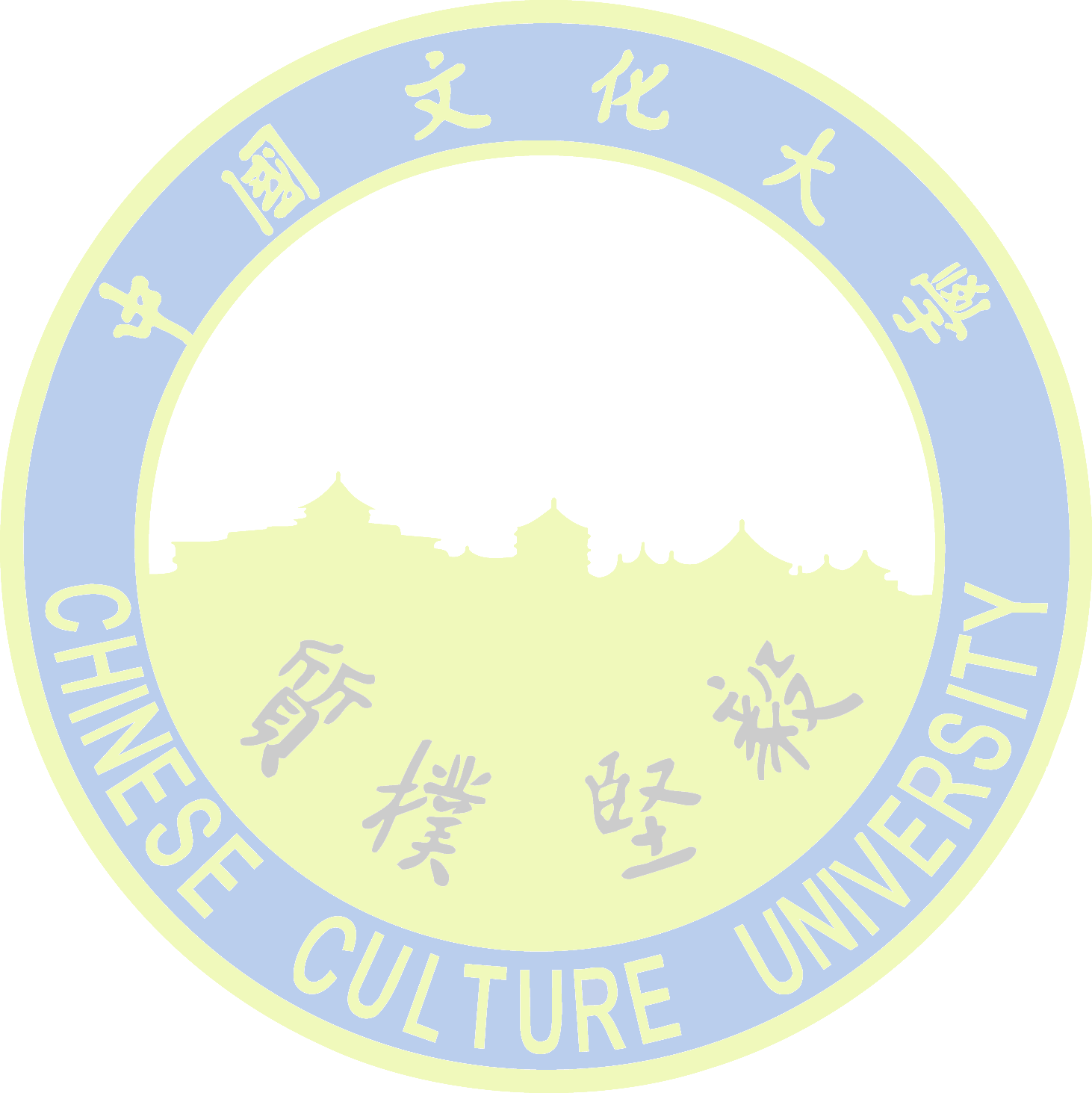 四、最低畢業學分數：30學分五、承認他所（含國內、外）學分數：0學分六、必修科目七、基礎學科（以同等學力資格或非相關學系畢業之錄取者，入學後須補修底下之基礎學科）八、申請學位論文考試規定1. 依本校「博碩士班學位論文考試辦法」辦理。2. 其他規定（請說明）：九、備註中國文化大學碩士班學位審定表一、院系所組：文學院  中國文學系  碩士班二、授予學位：文學碩士三、適用年度：103~108學年度入學新生適用四、最低畢業學分數：30學分五、承認他所（含國內、外）學分數：0學分六、必修科目七、基礎學科（以同等學力資格或非相關學系畢業之錄取者，入學後須補修底下之基礎學科）八、申請學位論文考試規定：1. 依本校「博碩士班學位論文考試辦法」辦理。2. 其他規定九、備註科目代號科目名稱學分數時數備註（說明）無合        計科目名稱學分數時數備註（說明）1中國文學史66上下學期各3學分；非中文系畢業者。2國學概論44上下學期各2學分；非中文系畢業者。3文字學44上下學期各2學分；非中文系畢業者。合        計1414科目代號科目名稱學分數時數備註（說明）無合        計科目名稱學分數時數備註（說明）1中國文學史66上下學期各3學分；非中文系畢業者。2國學概論44上下學期各2學分；非中文系畢業者。3文字學44上下學期各2學分；非中文系畢業者。4中國思想史66上下學期各3學分；非中文系畢業者。合        計2020